2015 m. III PANEVĖŽIO MIESTO MOKINIŲ MUZIKOS OLIMPIADAI kategorija                                                                                                   Dalyvio kodas .............................Surinktų balų skaičius .......................I užduotis. Netrukus skambės Lietuvos valstybės himnas. Klausydami jo atlikite pateiktas užduotis. Fragmentas skambės vieną kartą, užduočiai atlikti skiriama 10 minučių.Taškai 2Taškai 1Taškai 3Iš viso galimų taškų už I užduotį 0-6II užduotis. Išklausykite muzikinį pavyzdį. Muzika skambės du kartus. Girdėsite V. Klovos „Ūdrio dainą“ iš operos „Pilėnai“. Išklausę kūrinio ištrauką atsakykite į pateiktus klausimus.Taškai 3Taškai 1Taškai 2Iš viso galimų taškų už II užduotį 0-6III užduotis. Kurie iš paminėtų asmenų yra dirigentai? Apibraukite raides.Taškai 2Iš viso galimų taškų už III užduotį 0-2IV užduotis. Atsakykite į pateiktus klausimus.Taškai 2Taškai 2Iš viso galimų taškų už IV užduotį 0-4V užduotis. Suskirstykite taktais.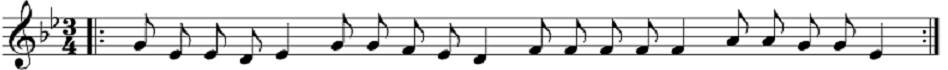 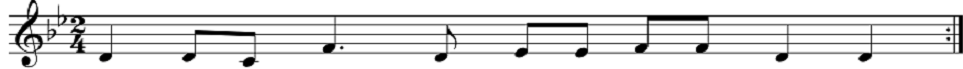 Taškai 4 (po 2 už užduotį)Iš viso galimų taškų už V užduotį 0-4VI užduotis. Nurodykite metrą.  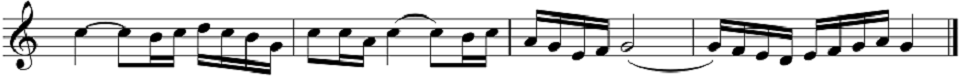 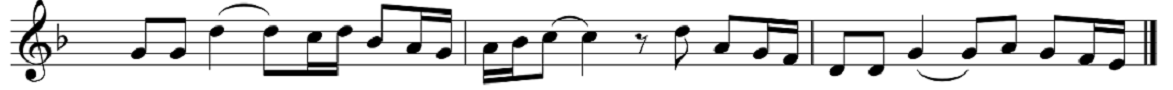 Taškai 4 (po 2 už užduotį)Iš viso galimų taškų už VI užduotį 0-4VII užduotis. Parašykite, kokie paveiksluose pavaizduoti lietuvių liaudies instrumentai.    Taškai 8Iš viso galimų taškų už VII užduotį 0-8I vertintojo vardas, pavardė				ParašasII vertintojo vardas, pavardė				Parašas1. Kas atlieka šį  kūrinį ?Pabraukite teisingus atsakymus.A vargonai          B fortepijonas               C mišrus choras                D simfoninis orkestras  2. Nurodykite Lietuvos valstybės himno muzikos ir teksto autorių.Pabraukite teisingą atsakymą. 	A M.K.Čiurlionis         B V.Kudirka          C J.Naujalis         D Maironis         3. Tradiciškai himnu vadinamas patriotinis muzikos kūrinys. Dažniausiai tai yra giesmė, kurios turinio patriotiškumą  atskleidžia tekstas. Kurie muzikos kūriniai perteikia himnui būdingą pakilią, iškilmingą, šlovinančią dvasią?Pabraukti teisingus atsakymusA   W.A. Mozart, Lacrimosa ( „Requem“)B    L. Van Beethoven. Odė „Džiaugsmui“ (Simfonija Nr.9 h-mollC    J.Naujalis  „Lietuva Brangi“D   J.S.Bach. Crucifixus (Mišios h-moll)E    S. Šimkus „Lietuviais esame mes gimę“1. Pažymėkite, kuri melodija iš pateiktų trijų variantų atitinka skambėjusią muziką.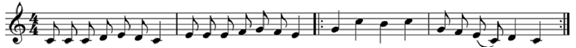    . . 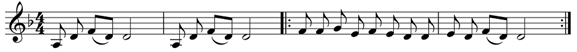     ..       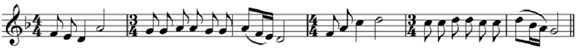 2. Koks dainininko balsas atlieka solo partiją?Pabraukite A  sopranas       B  mecosopranas         C  baritonas3. Kuris teiginys tinkamai apibūdina operą? A   didelis, dažniausiai keturių dalių kūrinys simfoniniam orkestrui; B   sceninis kūrinys simfoniniam orkestrui ir šokėjams; C didelės apimties sceninis kūrinys simfoniniam orkestrui, chorui ir solistams dainininkams.A Gintaras Rinkevičius       B  Fredis Merkuris       C  Viktoras Gerulaitis      D Džonas Keidžas                                 E Igoris Stravinskis                            F  Juozas Domarkas1. Pažymėkite dinamikos ženklusA moderato        B    mezzo forte         C   pianissimo     D crescendo       E  legato 2. Pažymėkite ženklą, kuris paaukština garsą pustoniu.A bekaras        B  bemolis          C diezas        D fermata     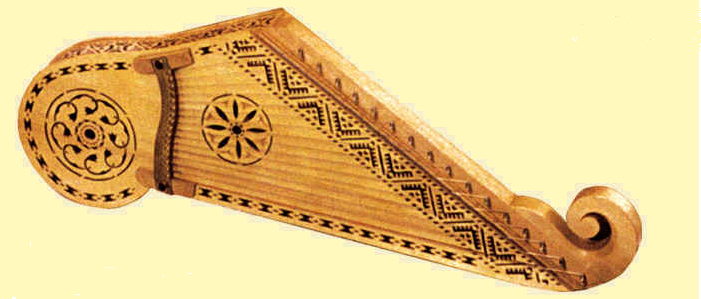 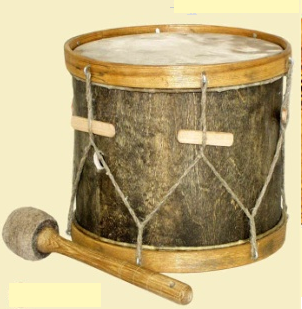 1.2.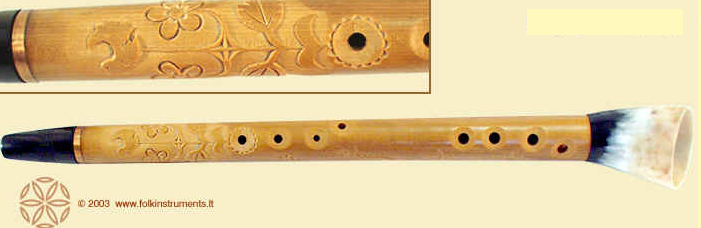 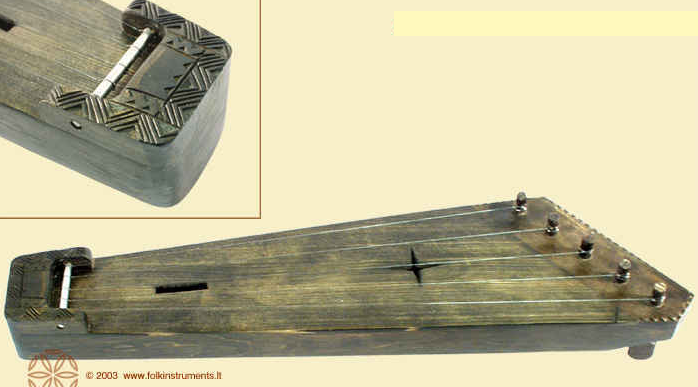 3.4.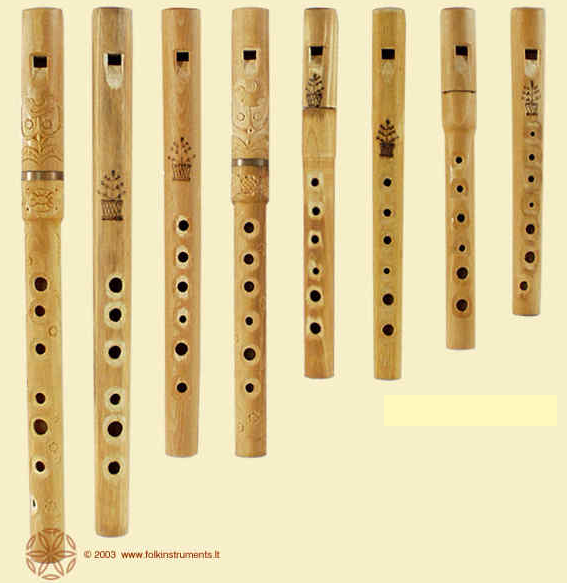 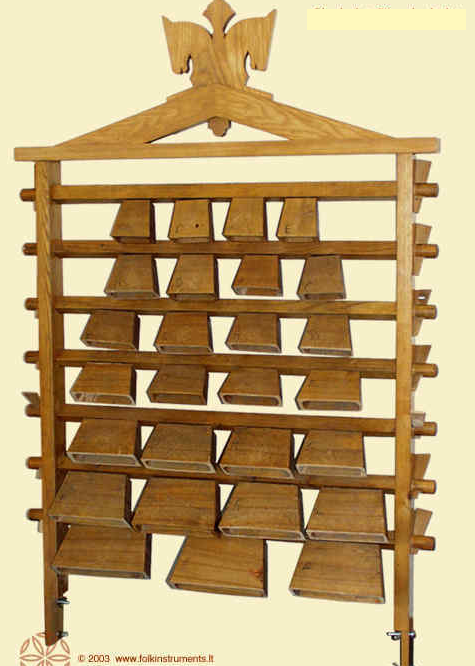 5.6.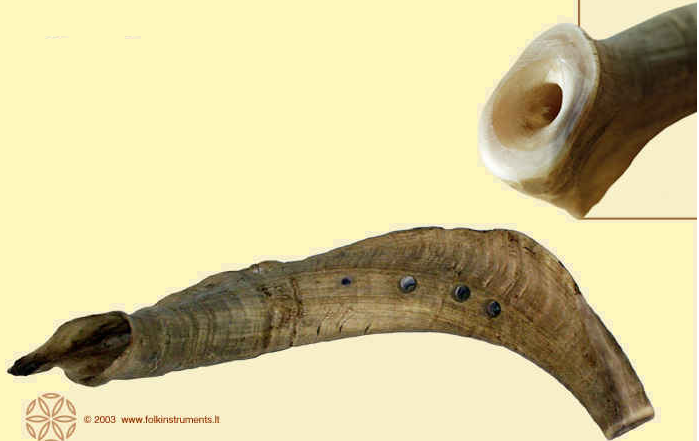 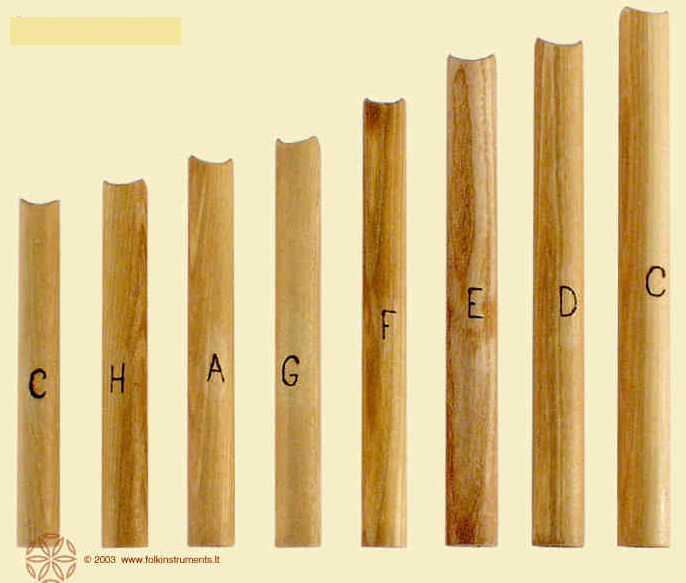 7.8.